«Жилье и городская среда» в действии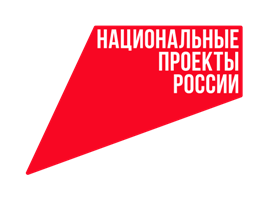 Подрядная организация ООО «Мир Строительной Техники» приступила к работам по ремонту дворовой территории многоквартирного дома № 13 по ул. Московской  в городе Мценске.Благоустройство дворовой территории стало возможным благодаря реализации федерального проекта «Формирование комфортной городской среды» национального проекта «Жилье и городская среда»– В настоящее время в этом дворе выполняются работы по демонтажу старых бордюров, устройству освещения территории, - говорит начальник жилищно-технического отдела управления ЖКХ администрации города Мценска Сергей Дмитриев. – Муниципальным контрактом предусмотрен ремонт асфальтобетонного покрытия проездов и тротуаров, установка скамеек и урн, освещение дворовой территории. Общая стоимость работ 1,4 млн рублей. В этом году по нацпроекту «Жилье и городская среда в городе Мценске отремонтируют 7 дворовых территорий, одна из них - территория многоквартирного дома № 13 по ул. Московской.– Здорово, что в нашей стране реализуется такой национальный проект, который  дает уникальную возможность - провести комплексное благоустройство дворовой территории. Мы с нетерпением ждем завершения ремонтных работ, -  говорит жительница дома Ольга.  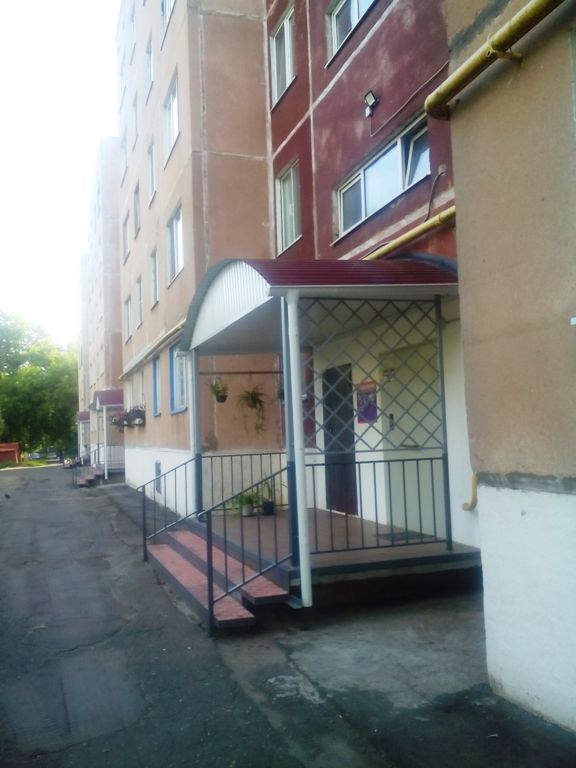 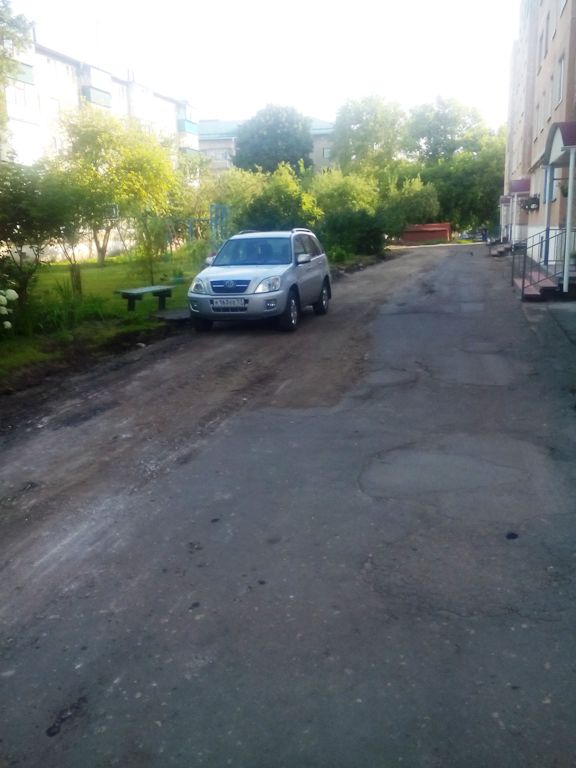 